16th annual all-Sports Strength clinicCorpus Christi Veterans Memorial High SchoolFeb. 20th 8am-2pmThe longest running strength clinic in the state of Texas for High School and Junior High CoachesPresentations and Hands on Demonstrations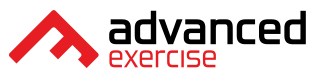 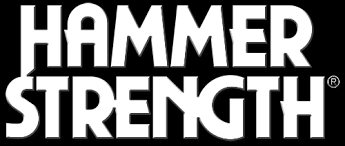 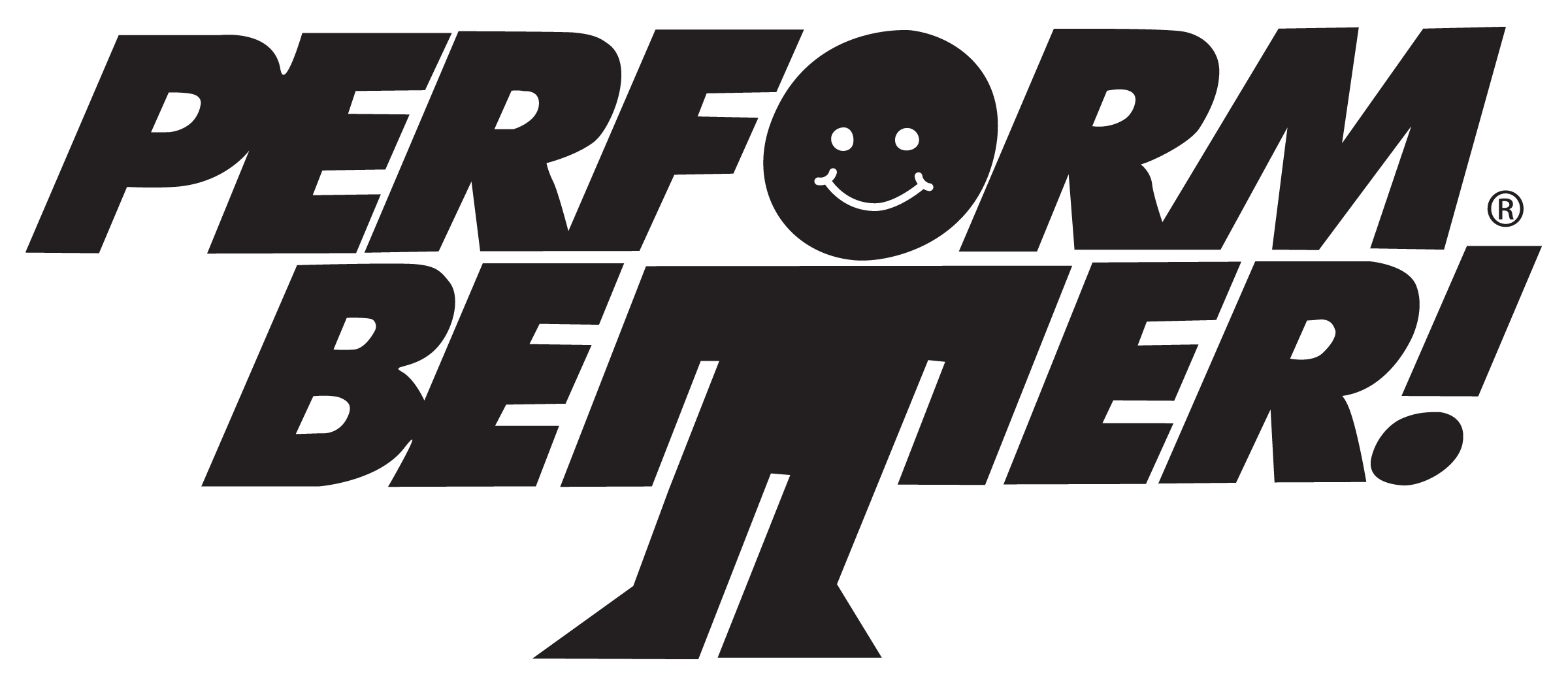 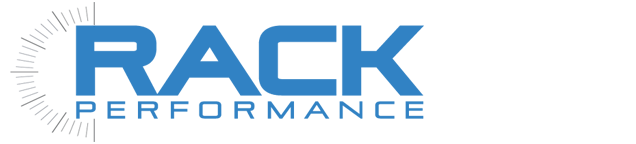 Presentations will be geared towards high school and junior high athletes. Knowledge will be presented that will benefit all sports for both males and females. Part of the clinic will include VMHS off-season workout, where many techniques will be displayed. There will also be a hands-on presentation after the workout.Speakers will be bringing a wealth of knowledge in every aspect of training. They have been involved in clinics across the nation. I am excited to be able to present this line-up to continue to improve strength and conditioning across the state! Please do not hesitate to email me or call at 512-203-6973 with any questions or needs you may have.Thank you,John MitchellVeterans Memorial High School3750 Cimarron Blvd.Corpus Christi, Tx 78414